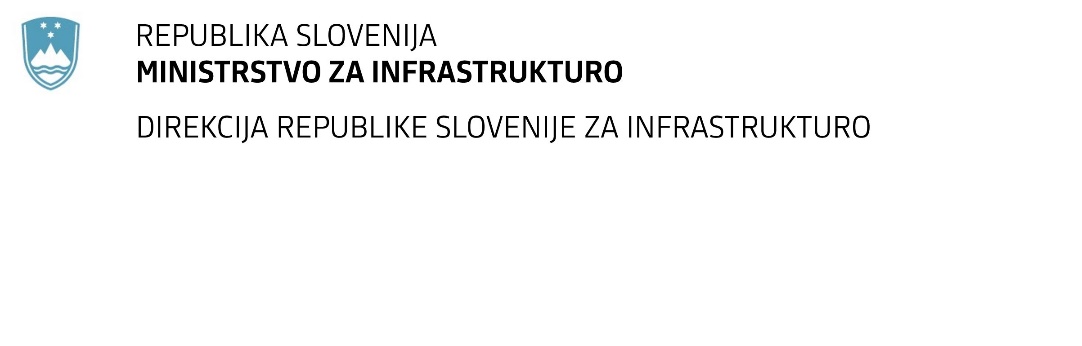 SPREMEMBA RAZPISNE DOKUMENTACIJE za oddajo javnega naročila Obvestilo o spremembi razpisne dokumentacije je objavljeno na "Portalu javnih naročil" in na naročnikovi spletni strani. Na naročnikovi spletni strani priložen čistopis spremenjenega dokumenta. Obrazložitev sprememb:Spremembe so sestavni del razpisne dokumentacije in jih je potrebno upoštevati pri pripravi ponudbe.Številka:43001-364/2020-01oznaka naročila:A-108/20 GDatum:13.11.2020MFERAC:2431-20-001308/0Rekonstrukcija ceste R1-212/1119 Bloška Polica – Sodražica od km 13,540 do km 15,352 skozi ŽimariceV Spremembi 1 je objavljen korigiran popis del. Korigirane so postavke:ETAPA 1. del, I. CESTA-1, 6. OPREMA CEST, 6.1 POKONČNA OPREMA CEST, postavka 0004ETAPA 1. del, I. CESTA-1, 6. OPREMA CEST, 6.1 POKONČNA OPREMA CEST postavka 0012ETAPA 1. del IX. RAZSVETLJAVA, 3. JAKI TOK, I. RAZSVETLJAVA, postavka 0001ETAPA 1. del IX. RAZSVETLJAVA, 3. JAKI TOK, I. RAZSVETLJAVA, postavka 0002ETAPA 1. del IX. RAZSVETLJAVA, 3. JAKI TOK, II. INSTALACIJSKI MATERIAL, postavka 0004ETAPA 1. del IX. RAZSVETLJAVA, 3. JAKI TOK, II. INSTALACIJSKI MATERIAL, postavka 0005ETAPA 2. del, V. AP, 6. OPREMA CEST, 6.6 DRUGA PROMETNA OPREMA CEST, postavka 0006ETAPA 2. del VIII. RAZSVETLJAVA 2, 3. MONTAŽNA DELA, I. RAZSVETLJAVA, postavka 0001ETAPA 2. del VIII. RAZSVETLJAVA 2, 3. MONTAŽNA DELA, I. RAZSVETLJAVA, postavka 0002ETAPA 2. del VIII. RAZSVETLJAVA 2, 3. MONTAŽNA DELA, II. INSTALACIJSKA DELA, postavka 0003ETAPA 2. del VIII. RAZSVETLJAVA 2, 3. MONTAŽNA DELA, II. INSTALACIJSKA DELA, postavka 0004